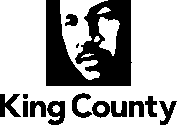 Checklist and Summary of Changes for the attachedCollective Bargaining AgreementName of AgreementKing County Police Officers Guild (King County Sheriff's Office)Labor NegotiatorRobert RailtonProsecuting Attorney’s ReviewYesLegislative Review Form; Motion or OrdinanceYesExecutive LetterYesFiscal NoteYesSix Point SummaryYes Council Adopted Labor Policies ConsistencyYesOrdinanceYesOriginal Signed Agreement(s) YesDoes transmittal include MOU/MOA? N/ASix Point Summary of changes to the attached agreement:1.  Standardized family and bereavement leaves provisions to match what the majority of county employees enjoy. 2.  Phasing in insured benefits plans to align with the JLMIC (Joint Labor Management Insurance Committee) plans over the 2020 and 2021 benefits years.3.  Addressed changes in the law that pertain to sick and family leave, and union membership.4.  Expanded the authority of OLEO (Office of Law Enforcement Oversight).5.  Addressed the decisions and impacts for the unit to move to the biweekly payroll system from the semi-monthly payroll system.6.  Provided general wage increases that align with the majority of County’s Collective Bargaining Agreements for 2017-2019, and provided general wage increases for 2020-2021 that take into account the phasing in of the insured benefits that add costs to employees.